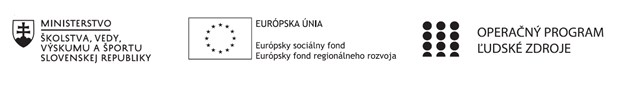 Písomný výstup pedagogického klubu Pokyny k vyplneniu Písomného výstupu pedagogického klubu:	Písomný výstup zahrňuje napr. osvedčenú pedagogickú prax, analýzu s odporúčaniami, správu s odporúčaniami. Vypracováva sa jeden písomný výstup za polrok. V riadku Prioritná os – VzdelávanieV riadku špecifický cieľ – riadok bude vyplnený v zmysle zmluvy o poskytnutí NFPV riadku Prijímateľ -  uvedie sa názov prijímateľa podľa zmluvy o poskytnutí nenávratného finančného príspevku (ďalej len "zmluva o NFP")V riadku Názov projektu -  uvedie sa úplný názov projektu podľa zmluvy NFP, nepoužíva sa skrátený názov projektu V riadku Kód projektu ITMS2014+ - uvedie sa kód projektu podľa zmluvy NFPV riadku Názov pedagogického klubu (ďalej aj „klub“) – uvedie sa  celý názov klubu V riadku Meno koordinátora pedagogického klubu – uvedie sa celé meno a priezvisko koordinátora klubuV riadku Školský polrok -  výber z dvoch možnosti – vypracuje sa za každý polrok zvlášťseptember RRRR – január RRRR február RRRR – jún RRRR V riadku Odkaz na webové sídlo zverejnenej správy – uvedie sa odkaz / link na webovú stránku, kde je písomný výstup zverejnenýV tabuľkách Úvod ,Jadro a Záver sa popíše výstup v požadovanej štruktúre V riadku Vypracoval – uvedie sa celé meno a priezvisko osoby/osôb (členov klubu), ktorá písomný výstup vypracovala  V riadku Dátum – uvedie sa dátum vypracovania písomného výstupuV riadku Podpis – osoba/osoby, ktorá písomný výstup vypracovala sa vlastnoručne   podpíšeV riadku Schválil - uvedie sa celé meno a priezvisko osoby, ktorá písomný výstup schválila (koordinátor klubu/vedúci klubu učiteľov) V riadku Dátum – uvedie sa dátum schválenia písomného výstupu V riadku Podpis – osoba, ktorá písomný výstup schválila sa vlastnoručne podpíše.Prioritná osVzdelávanieŠpecifický cieľ1.1.1 Zvýšiť inkluzívnosť a rovnaký prístup ku kvalitnému vzdelávaniu a zlepšiť výsledky a kompetencie detí a žiakovPrijímateľSpojená škola, Jarmočná 108, Stará ĽubovňaNázov projektuGramotnosťou k trhu práceKód projektu  ITMS2014+312011Z574Názov pedagogického klubuKlub praktického ekonómaMeno koordinátora pedagogického klubuIng. Kormanská JanaŠkolský polrok január 2022 – jún 2022Odkaz na webové sídlo zverejnenia písomného výstupuhttps://oasl.edupage.org/a/gramotnostou-k-trhu-prace10.Úvod:V projekte Gramotnosťou k trhu práce sa kladie požiadavka na  prepojenie vzdelávania s praxou.  Práca Klubu praktického ekonóma je zameraná na aplikovanie ekonomických zručnosti do vzdelávacieho programu v oblasti odborných teoretických predmetov. Členmi klubu sú tri učiteľky odborných ekonomických predmetov. Spoločnou snahou je zlepšenie vzájomnej komunikácie, spolupráce, odovzdávanie svojich skúsenosti v hľadaní a aplikovaní nových moderných foriem vyučovania s cieľom rozvíjať kognitívne a psychomotorické zručnosti u žiakov.Stručná anotáciaČinnosť klubu a písomné výstupy  sú v 2. polroku zamerané na prípravu žiakov na situácie, s ktorými sa stretnú v hospodárskej praxi. Práca klubu sa dá zhrnúť do štyroch oblasti: 1.príprava zadaní na modulové vyučovanie – pracovný pohovor a hodnotenie modulového vyučovania, 2.príprava aktivít na vyučovanie s využitím časopisov, dennej tlače, zákonov, online portálov, vzájomná diskusia a odovzdávanie skúsenosti a zručnosti pri práci s online portálmi pre podnikateľov, 3.organizačné zabezpečenie účasti na aktivitách ÚPSVaR  v súvislosti s pracovnými príležitosťami v EÚ a  4.príprava aktivít na riešenie konfliktov na pracovisku.Kľúčové slováVyučovacia hodina, pracovný pohovor, daňové a mzdové centrum, finančná správa, daňové priznanie, colné konanie, profesionálna orientácia, online veľtrh pracovných príležitosti, európsky trh práce, pracovný konflikt.Zámer a priblíženie témy písomného výstupuZámerom stretnutí v tomto polroku bolo pripraviť si vyučovacie hodiny na modulové vyučovanie -  simuláciu pracovného pohovoru, ktorý žiaci aj  absolvujú. Členovia klubu vytvorili pracovné listy s modelovými situáciami na vyplnenie daňových priznaní, z colnej oblasti a problémovými úlohami na prácu so zákonmi. Pri realizovaní týchto aktivít žiaci využívajú portál daňového a mzdového centra, finančnej správy na vyplnenie daňových priznaní k dani z príjmov FO, dani z motorových vozidiel, zákony. V spolupráci s  ÚPSVaR žiakom končiacich ročníkov sa umožnila účasť na online worshope pracovných príležitosti na trhu práce EÚ. Jeho súčasťou bolo aj absolvovanie testu profesionálnej orientácie, ktorý žiakom pomôže v rozhodovaní o svojej budúcej študijnej, resp.  pracovnej kariére.  Problémové úlohy zamerané na riešenie pracovných konfliktov žiakom umožnia nacvičiť si niektorú stratégiu, pomocou ktorej  môžu zvládnuť problémy v práci. Jadro:Popis témy/problémČinnosť  Klubu praktického ekonóma môžeme v tomto polroku rozdeliť do štyroch nasledujúcich oblastí: oblasť : Príprava zadaní na modulové vyučovanie – pracovný pohovor a hodnotenie modulového vyučovania.Členovia klubu   pripravili zadanie na modulové vyučovanie, tzv. simuláciu pracovného pohovoru pre žiakov 1. a 2. ročníka. Určili pracovné pozície, o ktoré sa budú žiaci uchádzať tak, aby   boli blízke ich študijnému zameraniu: mzdový účtovník, asistent riaditeľa. Problémové úlohy zahŕňali také činnosti, aby uchádzači boli overení z odborných vedomostí, ale aj zručnosti v práci na počítači, s internetom aj s vytvorením písomnosti podľa požiadaviek STN. Fiktívny pracovný pohovor sa zrealizoval na predmetoch podniková ekonomika pre žiakov 2. ročníka v rámci tematického celku personálny manažment a výchova k podnikaniu pre žiakov 1. ročníka v rámci tematického celku organizácia práce a nadväznosť pracovných činností. Učiteľ rozdelí triedu (ideálny je menší počet žiakov ) na dve skupiny, pridelí  každej skupine  alebo si vylosujú, v akej firme budú pracovať. Musia to byť firmy, o ktorých sa dajú základné informácie ľahko zistiť na internete.  Príprava na pracovný pohovor aj samotný pracovný pohovor zahŕňa skupinovú aj individuálnu prácu žiakov.Skupinová prácaKaždá firma rozhodne, akú pracovnú pozíciu  obsadí. Napríklad prvá firma ponúka pozíciu mzdový účtovník, druhá - asistent riaditeľa....Žiaci si najprv pripravia podklady na výberové konanie: inzerát ponúkajúci prácu, opis práce a špecifikáciu požiadaviek na pracovníka, otázky pre uchádzačov, informácie o firme ponúkajúcej prácu, odpovede na najčastejšie kladené otázky na pohovoroch,určíme dátum výberového konania. Každá firma na nástenke v triede alebo cez správu na edupage zverejní inzerát ponúkajúci prácu, ktorý musí obsahovať požiadavky na zamestnanca, čo  firma ponúka, mzdové podmienky... Individuálna časť práceČlenovia 1. firmy budú uchádzačmi vo firme č. 2 a členmi výberovej komisie vo firme č. 1.  Uchádzači vypracujú na inzerovanú pozíciu :žiadosť o prijatie do zamestnania, svoj životopis, ktorý pošlú cez edupage výberovej komisii druhej firmy, na internete nájsť informácie o firme,pripraviť si odpovede na často kladené otázky na pohovoroch,žiaci v pozícii členov  výberovej komisie, pripravia pre uchádzačov otázky.Všetci žiaci spoločne pripravia triedu na prijímací pohovor. Zvolia vhodné oblečenie. Každý žiak si počas 2 hodín vyskúša pozíciu uchádzača aj člena výberovej komisie. Po skončení výberových pohovorov,  komisie vyhodnotia - vyhlásia "víťaza" - budúceho "zamestnanca".Predseda výberovej komisie potom zdôvodní  výber. Uchádzači ohodnotia členov výberovej komisie a vyberú toho najlepšie pripraveného.Výhodou je zahrnutie skupinovej aj individuálnej práce pri tejto aktivite, žiaci sa ocitnú v oboch pozíciách, preto sa im ľahšie hodnotí spolužiakov aj seba.U druhákov bola výhoda ich väčšia zručnosť pri hľadaní informácií o pracovných pozíciách a viac odborných vedomostí. Nevýhodou je jedna vyučovacia hodina na realizáciu výberového pohovoru.Prváci majú  dvojhodinovku s možnosťou ostať dlhšie, keďže sú to posledné vyučovacie hodiny, čo sa ukázalo ako veľká výhoda. Mohli si vyskúšať pozíciu uchádzača aj člena výberovej komisie a porovnať tieto situácie. Na druhej strane príprava podkladov na pohovor im trvala dlhšie. Sú menej zdatní pri niektorých činnostiach ako druháci.V budúcnosti je potrebné zvážiť časový priestor  minimálne 2 vyučovacie hodiny na samotné predvedenie výberového pohovoru. Treba počítať  aspoň dve hodiny na prípravu podkladov, prípadne túto časť zadať ako domácu úlohu.Ďalším problémom môže byť veľká skupina žiakov pri nedelených hodinách. Zapojiť 25 žiakov na jednej hodine, tak aby každý mal  priestor na svoju prezentáciu je veľmi náročné. Vhodné je zvážiť rozdelenie výberového pohovoru na  2 hodiny. Na každej hodine predvedie  svoj pohovor iba časť žiakov. Ostatní dostanú priestor na  nasledujúcej hodine.Študentom sa  tento typ vyučovania páčil. Vžili sa do pozície členov výberovej komisie alebo uchádzača o zamestnanie s veľkou vážnosťou. Simulácia pracovného pohovoru je  určitá forma zážitkového vyučovania. Cieľom tejto aktivity je pripraviť študentov na reálnu situáciu, s ktorou sa ako absolventi stretnú pri hľadaní zamestnania doma alebo v zahraničí. Priebeh modulového vyučovania uvádzame v prílohe č. 1. oblasť: Príprava aktivít na vyučovanie s využitím časopisov, dennej tlače, zákonov, online portálov, vzájomná diskusia a odovzdávanie skúsenosti a zručnosti pri práci s online portálmi pre podnikateľovV odbore obchodná akadémia, bilingválna obchodná akadémia je približne 20 odborných ekonomických predmetov. Ekonomické predmety sú obsahovo úzko prepojené.  Vzdelávanie v  týchto predmetoch si vyžaduje neustále sledovanie aktuálnych zmien v ekonomike štátu. Cieľom hodín je žiakov viesť k vyhľadávaniu informácii a k prepájaniu vedomosti z jednotlivých predmetov. Zvýšiť motiváciu žiakov môžeme aj prostredníctvom využitia online portálov, ktoré poskytujú aktuálne údaje, legislatívne zmeny v oblasti ekonomiky, prípadne ponúkajú demo verzie, videá, kalkulačky, formuláre, kde si študenti môžu overiť svoje zručnosti a finančnú gramotnosť. Každý člen klubu má už istý prehľad v online portáloch pre podnikateľov, ktoré využívajú vo vzdelávacom procese. Na stretnutí členov klubu sme sa vzájomne oboznámili aké portály, na ktorých predmetoch používame, čo sa na nich dá nájsť. Hovorili sme aj o odbornej tlači, ktorú využívame pri príprave na vyučovanie alebo aj priamo na hodinách. Učitelia navzájom zdieľali svoje skúsenosti. Medzi najčastejšie používané portály na  hodinách patria :   Finančná správa - využívame najmä na predmete daňová sústava, cvičenia z technológie služieb v odbore služby v CR,  pri riešení problémových úloh a  zisťovaní aktuálnych informácií týkajúcich sa daní, cla a povinností napr. pri kúpe auta v zahraničí,  predaji alebo prenájme nehnuteľnosti. Daňové a mzdové centrum – portál je využívaný hodinách účtovníctva, daňová sústava. Jeho nevýhodou je, že nie  je prístupný bezplatne z domu iba zo školy.Sociálna poisťovňa - využívame na hodinách podnikovej ekonomiky a ekonomického praktika.  Učíme žiakov vyhľadať informácie týkajúce sa dávok sociálneho poistenia, použiť dôchodkovú kalkulačku, kalkulačku dôchodkového veku,..Zmudri - je využiteľný na viacerých predmetoch a triednických hodinách. Obsahuje krátke videá,   ktoré zaujímavou formou vysvetľujú rôzne problematiky - Ako si nájsť brigádu, Kritické myslenie....Podnikajte.sk- tento portál ponúka mzdovú kalkulačku, kalkulačku výpočtu odpisov, porovnania  úverov a iné užitočné informácie.  NBS -ponúka ekonomické hry, krátke videá na tému peniaze, inflácia ....K ďalším využívaným portálom patrí  Finančný kompas, Slovensko.sk,......Na odborných predmetoch využívame z tlačených odborných publikácii najmä zákony, časopis Trend,  Hospodárske noviny a denník Pravda.Odborné časopisy, webstránky,  online portály umožňujú žiakom prakticky ich využiť pri preberaní alebo  precvičovaní učiva. Žiaci tým, že vyhľadávajú určité údaje, alebo spracúvajú rôzne články,  nadobudnú pocit, že vlastným úsilím niečo zistili. Trénujú aj tzv. mäkké zručnosti, ako kreativita, prezentácia, schopnosť spolupracovať, prispôsobiť sa. Ponúkané videá napomáhajú zlepšiť si predstavivosť, čím sa  učivo ľahšie chápe a memoruje.Uvedené portály umožňujú využiť vo vyučovacom procese aj rôzne formuláre v oblasti podnikania.  Žiaci pri ich vyplňovaní, lepšie pochopia a zapamätajú si  mnohé ekonomické kategórie a údaje. Veľkým prínosom sú elektronické služby na stránke finančná správa.  Nájdeme tu  daňové priznania ku všetkým daniam. Výhodou využívania portálu je, že sú tu  už aktualizované elektronické  daňové  priznania  o všetky  zmeny v danom roku.  Žiaci podľa zadanej modelovej situácie čiastočne samostatne a čiastočne aj s pomocou vyučujúceho vyplnia daňové priznanie k dani príjmov fyzických osôb typ A, typ B a k dani z motorových vozidiel a iné. Tento nácvik vyplňovania daňových priznaní vedie k získaniu zručnosti v orientácii sa, v ktorom oddiely a riadkoch aké údaje sa uvádzajú. Žiaci musia pri nejasnosti si prečítať poučenie k vyplneniu konkrétneho údaja. Je pre nich zaujímavé dopracovať sa k základu dane, daňovým sadzbám, k výške  daňovej povinnosti, resp. dane k úhrade alebo daňovému preplatku. Zároveň si takto upevňujú daňové pojmy, vnímajú ich s jasnejšou predstavou, čo znamenajú a ako sa vyčísľujú. Daňové priznanie si žiaci vytlačili. Každý z nich sa tešil, že sám vyplnil daňové priznanie a  mali z toho dobrý pocit, že zvládli úlohu. Žiaci pracovali sústredene s pocitom, že robia niečo dôležité a v budúcnosti využiteľné. Je to príprava na reálnu prax.  V prílohe č. 2  uvádzame ukážku vyučovacích hodín a pracovných listov s modelovými situáciami k vybraným daniam. Portál finančnej správy poskytuje rôzne zdroje informácii týkajúce sa colnej oblasti. Žiaci podľa modelovej situácie sa naučia, ako postupovať v colnom konaní podľa konkrétneho colného režimu, ako vyplniť príslušný formulár colného vyhlásenia, pomenovať subjekty ako deklarant, spravodajská jednotka,  colný úrad.  Vyhľadajú ekonomické ukazovatele týkajúce sa obchodovania v rámci EÚ - prijatie, odovzdanie, obchodovania s tretími krajinami - vývoz, dovoz. Vyhľadávajú colné sadzby v spoločnom colnom sadzobníku, lepšie pochopia kľúčové pojmy  – kombinovaná nomenklatúra, colná sadzba, dovozné, vývozné clo,  všeobecné,  zmluvné clo, valorické a špecifické clo. Žiaci sa môžu v bežnom živote stretnúť so situáciou, keď nakupujú tovar pre osobnú spotrebu z tretej krajiny a potrebujú rozumieť procesu colného konania. Taktiež to môže byť prínosom v prípade zamestnania sa vo firme, ktorá má pôsobnosť aj v zahranično-obchodných vzťahoch. V prílohe č. 3 uvádzame ukážku vyučovacej hodiny s modelovou situáciou. Práca so zákonmi patrí taktiež k dôležitým aktivitám vo vzdelávacom procese.  Dá sa využiť takmer  skoro na všetkých odborných predmetoch.  Najviac sú využiteľné na predmetoch:právna náuka - práca s Ústavou SR, Občianskym zákonníkom, Zákonom o rodine,  Obchodným zákonníkom, Živnostenským zákonom a Zákonníkom práce,účtovníctvo -   práca so Zákonom o účtovníctve, Daňovými zákonmi,podniková ekonomika - pri téme Majetok, Náklady, výnosy a výsledok hospodárenia - Zákon o dani z príjmov, Zákon o účtovníctve,  pri téme Právne formy podnikania – Obchodný zákonník, Živnostenský zákon, pri téme Odmeňovanie - Zákonník práce a iné,  právo v cestovnom ruchu - vyhlášky o kategorizácii ubytovacích a stravovacích zariadeniach, Zákon o zájazdoch, Zákon o cestovnom ruchu,daňová sústava - Daňové zákony - ku každej dani je osobitný zákon. Vyučujúci zákony využívajú pri príprave na vyučovacie hodiny. Je dôležité, aby aj žiaci sa vedeli   orientovať v týchto právnych normách. Pri tejto aktivite nadobúdajú istú zručnosť, ktorá im môže pomôcť pri vyhľadávaní potrebných informácii. Tieto zákony sú vo všetkých odboroch ako povolená pomôcka na ústnej maturitnej  skúške. Pri práci so zákonom si žiaci okrem iného precvičia aj čítanie s porozumením. V prílohe č. 4 uvádzame pracovný list na predmet právna náuka 2. ročník, tematický celok Obchodné právo, téma Práca so živnostenským zákonom a v prílohe č. 5 pracovný list na predmet podniková ekonomika 3. ročník, tematický celok -  Majetok podniku, téma Odpisovanie  dlhodobého majetku, v ktorom uvádzame problémové úlohy na prácu so zákonom. 3.oblasť: Organizačné zabezpečenie účasti na aktivitách ÚPSVaR  v súvislosti s pracovnými príležitosťami v EÚ.Ústredie práce, sociálnych vecí a rodiny a sieť EURES Slovensko po prvýkrát organizovalo veľtrh pracovných príležitosti online formou. Veľtrh pracovných príležitosti „With EURES to EUROPE!“ je vhodné podujatie pre žiakov, ktorí končia stredoškolské štúdium. V spolupráci s ÚPSVaR  sme umožnili žiakom IV.B a V.A , aby sa ho zúčastnili. Toto náborové podujatie ponúka záujemcom o prácu v zahraničí jedinečnú príležitosť uchádzať sa o voľné pracovné miesta v rôznych odvetviach. Žiaci získali informácie o životných a pracovných podmienkach v krajinách Európskej únie, informácie týkajúce sa mobility pracovnej sily v rámci európskeho trhu práce, veľa užitočných rád a podporných služieb.  Študenti mali možnosť bezplatnej účasti na podujatí, ktoré im prinesie nielen množstvo informácií, ale predovšetkým príležitosť získať prácu u overených európskych zamestnávateľov. V prípade záujmu môžu vyhľadať na stránke europeanjobdays.eu   zoznam zamestnávateľov ponúkaných pracovných pozícii.  Zároveň EURES poradcovia sú kedykoľvek pripravení na ich otázky odpovedať. Žiaci s pracovníkmi ÚPSVaR pred spustením online veľtrhu absolvovali krátku prednášku a test profesionálnej  orientácie. Test ich usmernil, v ktorej oblasti by sa mohli podľa svojich schopnosti a vlastnosti uplatniť. Žiaci ocenili túto možnosť. Niektorým to pomohlo  utvrdiť sa, či sa rozhodli  v ďalšej svojej vzdelávacej či pracovnej  kariére správne. 4.oblasť: Príprava zadaní  na simuláciu  riešenia konfliktných situácii na pracovisku, Aktualizácia učebných osnov podľa požiadaviek trhu práce.Téma „konflikty na pracovisku“ je rozvrhnutá na dve vyučovacie hodiny. Členovia klubu z učebných materiálov a rôznych stránok na internete spracovali teóriu na prvú vyučovaciu hodinu. Snažili sa  poznatky zredukovať na jednu vyučovaciu hodinu, pretože rozsah je veľmi obsiahly.  Teoretická náplň obsahuje podstatu pojmu konflikt, druhy a príčiny konfliktov a vybrané stratégie riešenia konfliktov.  K druhej vyučovacej hodine  vytvorili  modelové situácie zamerané na pracovné konflikty, ktoré budú žiaci riešiť v skupinách. Zvolili dve stratégie riešenia konfliktov, ktoré si žiaci prakticky precvičia. Vybrali sa také spôsoby, v ktorých sa preferuje pokojná cesta.  Konflikty na pracovisku sú realitou, preto sme túto problematiku zaradili do učebných plánov. Žiaci by mali byť pripravení na túto skutočnosť, pretože raz sa začlenia do pracovnej praxe a s konfliktnými situáciami  menej alebo viac závažnými sa stretnú. Členovia klubu sa snažili teóriu k téme spracovať na jednu vyučovaciu hodinu, pretože rozsah je veľmi obsiahly. Modelové situácie vytvorili tak, že vychádzali z možných reálnych situácii v praxi. Žiaci pracujú v skupinách. Musia sa dohodnúť a navrhnúť správne reakcie, ktoré odprezentujú. Aktivita je zábavná a poučná. Žiaci nadobúdajú skúsenosť, že je vždy lepšie zvoliť bezkonfliktnú cestu riešenia, ktorá prináša aj kompromis, ale akceptuje aj asertívny postoj a osobnosť človeka nie je frustrovaná.  Rozvíjajú tak mäkké zručnosti, t. j.  schopnosť pracovať v tíme, schopnosť prijať kompromis, schopnosť počúvať iných a aj možnosť vyjadriť správne samého seba a predložiť svoju stratégiu. Téma môže byť  zaradená do predmetov spoločenská komunikácia, výchova k podnikaniu. V prílohe č. 6 uvádzame priebeh vyučovacích hodín a pracovný list.Záver:Zhrnutia a odporúčania pre činnosť pedagogických zamestnancovČlenom klubu odporúčame:realizovať modulové vyučovanie - simulácia pracovného pohovoru  robiť minimálne na  2 - 4 spojených vyučovacích hodinách,pokračovať vo využívaní  webstránok, online portálov, odborných časopisov, novín pri príprave na vyučovanie, vysvetľovaní učiva, pri overovaní aktuálnosti informácií,priebežne pripravovať pre žiakov pracovné listy, na ktorých vypracovanie budú žiaci potrebovať informácie z online portálov,  pretože táto forma vyučovania motivuje žiakov a podporuje ich samostatnosť,pokračovať vo využívaní  portálu www.financnasprava.sk – elektronické služby pri vyplňovaní daňových priznaní, colných formulárov a vytvárať si databázu modelových situácií, odovzdávať si informácie o nových možnostiach všetkých portálov a oboznamovať žiakov s  ich obsahom, využívať na hodinách právnej náuky, daňovej sústavy, podnikovej ekonomiky, manažérskej  komunikácie prácu so zákonmi, aby žiaci nadobudli zručnosti pri vyhľadávaní a overovaní  informácií,precvičovať spôsoby rýchleho vyhľadávania informácií v zákonoch, zákonníkoch a vyhláškach,precvičovať čítanie s porozumením v právnych normách,spolupracovať s ÚPSVaR na ich aktivitách v oblasti uplatňovania sa na domácom aj zahraničnom trhu práce,zrealizovať každý rok stretnutie pracovníkov ÚPSVaR so žiakmi končiacich ročníkov, aby získali potrebné informácie pri začleňovaní sa do hospodárskej praxe,vytvárať, resp. dopĺňať modelové situácie z reálnej praxe zamerané na pracovné konflikty,vytvárať problémové úlohy na rozvíjanie mäkkých zručnosti, ktoré v praxi zamestnávatelia viac požadujú.Vypracoval (meno, priezvisko)Kormanská, Jendrichovská, Nováková	 Dátum30. 06. 2022PodpisSchválil (meno, priezvisko)Ing. Kormanská Jana 				Dátum01. 07. 2022Podpis